※太枠内は必須です。↓　会員事務所の代表者・職員の方は、こちらに記載してください　↓※ご参加人数が４名様以上の場合は、この用紙をコピーしてご使用ください。↓　無料ご優待されたい方は、こちらに記載してください（５名様まで） ↓◎ご連絡事項などがございましたら、下記にご記入のうえお申し込みください。＜会場までのアクセス＞◆ＪＲでお越しのお客様・JR和歌山駅中央口出て右側へ徒歩2分◆お車でお越しのお客様・和歌山ICから和歌山市街方向へ。約15分(約4km)◆関西空港からお越しのお客様・和歌山駅直行リムジンバスで約40分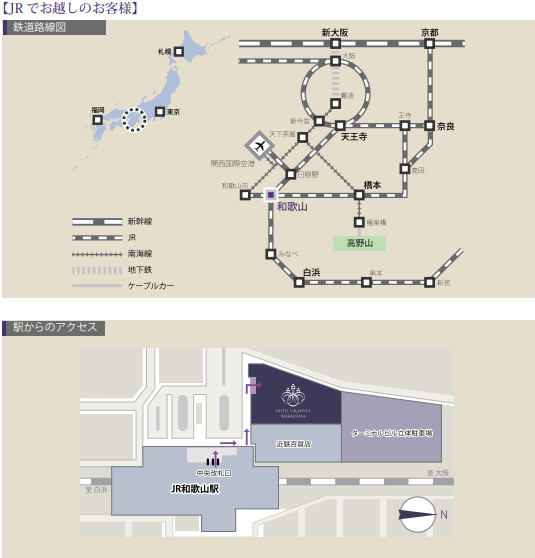 ≪総合福祉研究会第36回全国大会≫―和歌山大会―参加申込書　会員用事務所名お電話番号（　　　）Noご参加者ご芳名性別記入例ﾌﾘｶﾅ　　　　　　　　　　　　　　　　　　　ｿｳﾌｸ　　ﾀﾛｳ男・女記入例総福　太郎男・女１ﾌﾘｶﾅ　　　　　　　　　　　男・女１男・女２ﾌﾘｶﾅ　　　　　　　　　　　男・女２男・女３ﾌﾘｶﾅ　　　　　　　　　　　男・女３男・女Noご参加者ご芳名性別１ﾌﾘｶﾅ　　　　　　　　　　　男・女１男・女２ﾌﾘｶﾅ　　　　　　　　　　　男・女２男・女３ﾌﾘｶﾅ　　　　　　　　　　　男・女３男・女４ﾌﾘｶﾅ　　　　　　　　　　　男・女４男・女５ﾌﾘｶﾅ　　　　　　　　　　　男・女５男・女